УКРАЇНАПОЧАЇВСЬКА  МІСЬКА  РАДАВИКОНАВЧИЙ КОМІТЕТР І Ш Е Н Н Явід         вересня   2018  року                                                        №  проектПро зміну  адресного номера  житловому будинку з господарсько-побутовими будівлями, який належить гр. Березію П.П.        З метою впорядкування нумерації об’єктів в м. Почаїв, створення умов володіння, користування та розпорядження цими об’єктами  їх власниками та користувачами, керуючись Законом України «Про місцеве самоврядування в Україні », Положенням про порядок присвоєння та зміни адресних номерів об’єктів нерухомості розташованих на території Почаївської міської ОТГ, затвердженого рішенням сесії Почаївської міської ради № 548 від 31.10.2016 року та  розглянувши   заяву гр. Березія Петра Прокоповича , виконавчий комітет  міської ради                                                     В и р і ш и в:Змінити  адресу  житловому  будинку з господарсько-побутовими будівлями,  який належить гр. Березію Петру Прокоповичу з  попереднього номера 20   на номер 20 «а» по вул. Березина в м. Почаєві.Рекомендувати Кременецькому    РК БТІ   внести   зміни    в       адресне   господарство  по вул. Березина в м. Почаїв   у    відповідності до п.1    даного рішення.Лівар Н.М.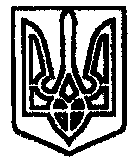 